ПРОЕКТ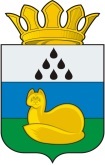 АДМИНИСТРАЦИЯ КРАСНОЯРСКОГО СЕЛЬСКОГО ПОСЕЛЕНИЯУВАТСКОГО МУНИЦИПАЛЬНОГО РАЙОНАП О С Т А Н О В Л Е Н И Е00 декабря   2022 г.                 	        с. Красный Яр	                                               №00-п	        «О внесении изменений в постановление администрации Красноярского сельского поселения от 25.12.2018 № 10-п «Об утверждении Положенияоб установлении, детализации и порядке применения бюджетной классификации Российской Федерации в части, относящейся к  бюджету Красноярского сельского поселения»»           В соответствии со статьями 9, 21, 23 Бюджетного Кодекса Российской Федерации, решением Думы Красноярского_сельского поселения от 28.11.2013 №48 «Об утверждении Положения о бюджетном процессе в Красноярском сельском поселении» (в редакции решений Думы Красноярского сельского поселения от 20.05.2014 № 83; от 09.07.2015 № 120; от 08.12.2015 № 14; от 08.12.2016 № 39; от 23.04.2018 № 71; от 30.12.2019 № 112; от 30.12.2020 № 19, от 29.11.2021 № 48):Внести в постановление администрации Красноярского сельского поселения от 25.12.2018 № 10-п «Об утверждении Положения об установлении, детализации и порядке применения бюджетной классификации Российской Федерации в части, относящейся к бюджету Красноярского сельского поселения» (далее – Положение) (в редакции постановления администрации Красноярского сельского поселения от 16.12.2019 № 7-п, от 30.12.2020 № 15-п) следующие изменения: В приложении к постановлению:а) непрограммное направление расходов «70950 Оценка недвижимости, признание прав и регулирование отношений по муниципальной собственности» пункта 3.2. главы 3 изложить в следующей редакции:«70950 Оценка имущества, признание прав и регулирование отношений по муниципальной собственностиПо данному направлению расходов отражаются расходы местного бюджета по управлению муниципальным имуществом, связанные с оценкой, признанием прав и регулированием отношений по муниципальной собственности.»;б)  непрограммное направление расходов «76080 Содержание мест (площадок) накопления твердых коммунальных отходов По данному направлению отражаются расходы местного бюджета по содержанию мест (площадок) накопления твердых коммунальных отходов.» пункта 3.2. главы 3 исключить;в)  после абзаца второго непрограммного направления расходов «L5763 Обеспечение комплексного развития сельских территорий (Государственная поддержка на реализацию общественно значимых проектов по благоустройству сельских территорий)» пункта 3.2. главы 3 дополнить абзацами следующего содержания:«S0010 Мероприятия, направленные на реализацию инициативных проектовПо данному направлению отражаются расходы местного бюджета на реализацию мероприятий, направленных на реализацию инициативных проектов.»;г) абзац второй главы 4 «Применение вида расходов 242 «Закупка товаров, работ, услуг в сфере информационно-коммуникационных технологий» изложить в следующей редакции:«По данному виду расходов отражаются расходы местного бюджета на реализацию мероприятий, направленных на создание, развитие, эксплуатацию или использование информационно-коммуникационных технологий, а также вывод из эксплуатации информационных систем и компонентов информационно-телекоммуникационной инфраструктуры, за исключением расходов на создание, развитие, ввод в эксплуатацию, эксплуатацию или вывод из эксплуатации государственных информационных систем.».2.	Настоящее постановление вступает в силу со дня его  подписания и распространяет свое действие на правоотношения, возникшие с 1 января 2022 года, за исключением абзаца а) подпункта 1.1 пункта 1. настоящего постановления, применяемого к правоотношениям, возникающим с 1 января 2023 года;Ведущему специалисту  (Л.В.Вайцель)  администрации Красноярского сельского поселения настоящее постановление:а) обнародовать путём размещения на информационных стендах в местах, установленных администрацией Красноярского сельского поселения;б) разместить на странице Красноярского сельского поселения официального сайта Уватского муниципального района в информационно-телекоммуникационной сети «Интернет».Контроль за исполнением  настоящего постановления  оставляю за собой. Глава сельского поселения       					                       О.С.Захарова